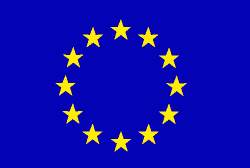        ЗАТВЕРДЖЕНО Протоколом щодо прийняття рішення Уповноваженою особою № 202306011 від«01» червня 2023 р.ОГОЛОШЕННЯ
про проведення відкритих торгів (з особливостями)1. Найменування замовника*. Великобичківська селищна рада Рахівського району Закарпатської області1.2. Код згідно з ЄДРПОУ замовника*. 043514461.3. Місцезнаходження замовника*. 90615, Закарпатська обл., Рахівський р-н, селище міського типу Великий Бичків, вулиця Грушевського, будинок 108.1.4. Категорія – органи державної влади (орган законодавчої, органи виконавчої, судової влади), та правоохоронні органи держави, органи влади Автономної Республіки Крим, органи місцевого самоврядування, об’єднання територіальних громад; 2. Конкретна назва предмета закупівлі, код ДК: Система цифрової флюороскопії та рентгенографії ДК 021:2015 33110000-4 - Візуалізаційне обладнання для потреб медицини, стоматології та ветеринарної медицини  (Код НК 024:2019 : 37626 - Система рентгенівська діагностична пересувна загального призначення, аналогова) в рамках реалізації грантового проєкту 1HARD/4.1/26 «Спільні дії щодо вдосконалення транскордонного управління та контролю епідеміологічних показників населення Румунії та України», Операційна Програма Румунія – Україна 2014-20202.1. Номенклатурна позиція предмета закупівлі : ДК 021:2015: 33110000-4 - Візуалізаційне обладнання для потреб медицини, стоматології та ветеринарної медицини.      3. Кількість товарів або обсяг виконання робіт чи надання послуг. 1 шт.      3.1. Місце поставки товарів: 90615, Закарпатська область, Рахівський район, селище міського типу Великий Бичків, вулиця Грушевського, будинок 65.4. Очікувана вартість предмета закупівлі. 6 057 000,00 грн (Шість мільйонів п’ятдесят сім тисяч  гривень нуль копійок),  без ПДВ*.* Предмет закупівлі не обкладається податком на додану вартість, митними зборами, або іншими стягненнями аналогічного характеру відповідно до Рамкової Угоди між Урядом України та Комісією Європейських Співтовариств від 03.09.2008 року, ратифікованої Законом України від 03.09.2008 року № 360-VI. Згідно з Порядком залучення, використання та моніторингу міжнародної технічної допомоги, затвердженим постановою Кабінету Міністрів України від 15.02.2002 року № 153, реалізація права на податкові пільги здійснюється на підставі реєстраційної картки проекту (програми) міжнародної технічної допомоги та плану закупівлі товарів, робіт і послуг, що придбаваються за кошти міжнародної технічної допомоги, який подано до Міністерства розвитку економіки, торгівлі та сільського господарства України.5. Строк поставки товарів, виконання робіт чи надання послуг: до 30.08.2023 р..6. Кінцевий строк подання тендерних пропозицій 09 червня 2023 року о 00.00. київського часу.     7. Умови оплати договору (порядок здійснення розрахунків). Оплата накладної Постачальника за цим Договором має бути здійснена Споживачем протягом 30 календарних днів з моменту підписання сторонами накладної. 8. Мова(мови), якою (якими) повинні готуватися тендерні пропозиції – усі документи готуються та подаються українською мовою.9. Розмір забезпечення тендерних пропозиції (якщо замовник вимагає його надати) – не вимагається.9.1. Вид забезпечення тендерних пропозиції (якщо замовник вимагає його надати) – не вимагається.10. Дата та час розкриття тендерних пропозицій – автоматично встановлюється системою11. Розмір мінімального кроку пониження ціни. – 0,5 % відсотка від очікуваної вартості предмету закупівлі.12. Математична формула, яка буде застосовуватися при проведенні електронного аукціону для визначення показників інших критеріїв оцінки  - не застосовується.Уповноважена особа з публічних закупівель	                                        Василь ПАВЛЮК